Partnership Meeting 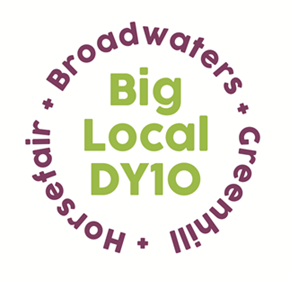 Notes10th June 2020,  Online Zoom Meeting6:00pm – Present: Beth, Stuart, Jayne, Helen, Robert, Laura, Mattie, Brenda, VanderApologies: Sarah, AdrianNotes from the last meeting: read and approvedConflicts of interest: noneLTO – St George’s finance update – Partners were asked to look at both spend reports that had been circulated. There is a total of £50,000 in the pot. Robert mentioned that two cheques to St Mary’s Primary and H.E.L.P hadn’t been cleared yet. Beth to chase this up.LTO fees – The LTO work load has increased recently, due to more regular meetings, spend reports and supporting the Legacy. Robert suggested an increase in fees, making the minimum fees for this year £9,600. This was proposed by Mattie and seconded by Jayne.Covid-19 Support – projects updateGardening project – the sunflower kits have been delivered; the other gardening boxes should arrive in July. Beth is coordinating with organisations to find out how many they each need 18-24 support – the first youth support forum meeting went ahead today- ten local service providers and schools attended. The next meeting has been organised for 26th August, when we should have more of an idea of what the future will look like.Legacy and website update – The new website is almost ready to go live and should launch next week. Stuart has found a way to apply for Companies House electronically and hopes to get the paperwork completed soon and hear back from them by the end of June. Shazu Miah has agreed to be a director. Stuart was successful in his bid for a grant of £5,000 from Worcestershire Community Foundation, for continuation and growth of the online forum. Summer – A discussion was had around Summer activities and what we can do to support the families in our area, whilst also abiding to government guidelines. Beth circulated proposed ideas from AYOS, looking at running orienteering sessions from home and online fitness sessions. The idea of a mobile internet trailer was also discussed. Vander suggested that we promote Geocaching and other activities that families can take part in. Beth to speak to Vander and ask Rob to put together a revised proposal including activities that are catered better to our local children.A.O.BSt George’s Church – knit and natter grant – Beth circulated a grant application from St George’s Church, asking for yarn and haberdashery so that their knit and natter group could create clothes and toys from home for local families. It was proposed that the cost was doubled to £820. This was proposed by Jayne and seconded by Vander.Press Release – An article has been published in the Shuttle, promoting our care packages project with Home-Start. Beth to send the link out to Partners.Odell Centre support – Beth has received an email from the Odell Centre to ask if Big Local DY10 would consider funding activity items for their members who are currently at home whilst the centre is closed. 30% of members live in our area. The Partnership agreed that they should put in a grant and that we should provide them with gardening packs if there are any spare.St Mary’s gazebo grant – Beth circulated a grant application from St Mary’s primary, asking for funding towards gazebos, to support outdoor learning for pupils and parent groups. This was proposed by Vander and seconded by Jayne.Vander informed the Partners that Sarah had been appointed Mayor of Kidderminster. The Partners thought that this was brilliant news and would like to congratulate her with some flowers. The cost of these will come out of the Legacy spending pot.Helen mentioned that next week’s Local Trust Zoom meeting would be focused on community hubs and how they will work in the future. It was recommended that Partners attend if they can.The Partnership agreed to meet again two weeks from now. The next meeting will be Wednesday 24th June at 8pm.